Středisko volného času v Lipníku nad Bečvou, p. o.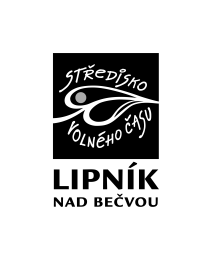 Komenského sady 1334, tel. 734 763 571, e-mail: havlasova@svclipnik.cz , www.svclipnik.czPřihláška a informace  - Dora a její dobrodružstvíTermín: 	26. 8. – 30. 8.	2019				                                                       VS: 4011……Místo:    	SVČ Komenského sady 1334, Lipník n. B, Lipník nad Bečvou a okolí Cena:     	Nedotovaná cena: 1500 Kč na týden / 300 Kč na den	Dotovaná cena: 1000 Kč na týden / 200 Kč na den (podmínkou bydliště v jedné z 32 obcí MAS Moravská brána, z. s. )Cena zahrnuje veškerá programová vydání, 1x denně teplou stravu, pitný režimPřihlásit je možné dítě na jednotlivé dny. V přihlášce vyznačte dny. Čas: 		7.00 – 16.00 hodin, řízený program od 8.00 hodinZaměření: jazykovýProgram: zábava, tvoření, sporty, výlet, skupinové hry a soutěže. Program bude upravován vzhledem k počasí a věku dětí. Podrobnější informace budou zaslány týden před konáním tábora e-mailem.Co si přinést s sebou: oblečení dle počasí, příp. pracovní (na aktivity, kde se mohou ušpinit), pláštěnka, pokrývka hlavy, láhev na pití, svačinky, přezůvky. Všechny věci sbalené v batůžku.Úhrada: Při bezhotovostní platbě uvádějte jméno dítěte + variabilní symbol 4011XX (XX – dvoučíslí Vám bude sděleno při odevzdání přihlášky). Platbu převodem proveďte na číslo účtu 1881316359/0800 – pobočka České spořitelny Lipník n. B., nebo uhraďte v hotovosti v kanceláři SVČ.Akce je určena dětem od 6 do 11 let. Výjimky po vzájemné domluvě.Pro zařazení dítěte na tábor je nutné do daného termínu odevzdat přihlášku, uhradit poplatek a v den nástupu vyplnit potvrzení o bezinfekčnosti (vyplňují rodiče).Rodiče, kteří mají zájem o dotovanou cenu tábora, dodají tyto dokumenty: Monitorovací list od obou rodičů, Smlouva o poskytování služeb péče o děti, Potvrzení o postavení podpořené osoby na trhu práce od obou rodičů Přihlášku a platbu proveďte nejpozději do 22. 8. 2019-------------------------------------------------odstřihněte------------------------------------------------------Přihláška – Dora a její dobrodružství 26. 8. – 30. 8. 2019 Jméno a příjmení: …………………………………………………………………….……VS: 4011…..Adresa: …………………………………………………………………………………RČ…………………Upozornění rodičů / zejména na zdravotní stav…………………………………………………..…Plavec – neplavec (označte)
Kontakt na rodiče: 
e-mail: ………………………………………………………………….………telefon:………………………Dítě se účastní tábora ve dnech:  pondělí	 úterý	 středa	 čtvrtek	 pátekZapojení do projektu  	  ano           ne Odchod: 	 dítě budou vyzvedávat rodiče	 dítě bude chodit domů samoOsobní údaje budou zpracovávány v souladu s nařízením Evropské unie číslo 2016/679, o ochraně fyzických osob v souvislosti se zpracováním osobních údajů (zkráceně „GDPR“) a zákonem č. 101/2000 Sb. o ochraně osobních údajů a o změně některých zákonů a v rámci zákonných povinností a potřeb organizace.V Lipníku n. B., dne ……………………………		podpis rodičů: …………………………Storno podmínky Při odhlášení dítěte z příměstského tábora z jakýchkoliv důvodů, v termínu od doby ukončení registrace, nejpozději však do posledního pracovního dne (včetně), před zahájením tábora, může být účtován storno poplatek ve výši 20 % z ceny.V případě odhlášení dítěte až v průběhu příměstského tábora bude za první den nepřítomnosti dítěte účtován storno poplatek ve výši 100 %, za následující omluvené dny poplatek vracíme. Pozor! Případnou neúčast je však třeba omluvit nejpozději do 7.30 hodin. Pokud tak nebude učiněno, účtujeme poplatek ve výši 100 % i za následující den. V případě, že dítě na příměstský tábor nenastoupí bez předchozí omluvy, ztrácí nárok na vrácení celého poplatku. Ukončí-li dítě účast na příměstském táboře z vážných kázeňských důvodů, zaplacený poplatek se nevrací. Za vážné kázeňské důvody se považuje závažné nebo prokazatelně opakované porušení chování. Míru rizikovosti a závažnosti a oprávněnost vyloučení z PT vždy posuzuje hlavní vedoucí tábora v konzultaci s vedením SVČ.